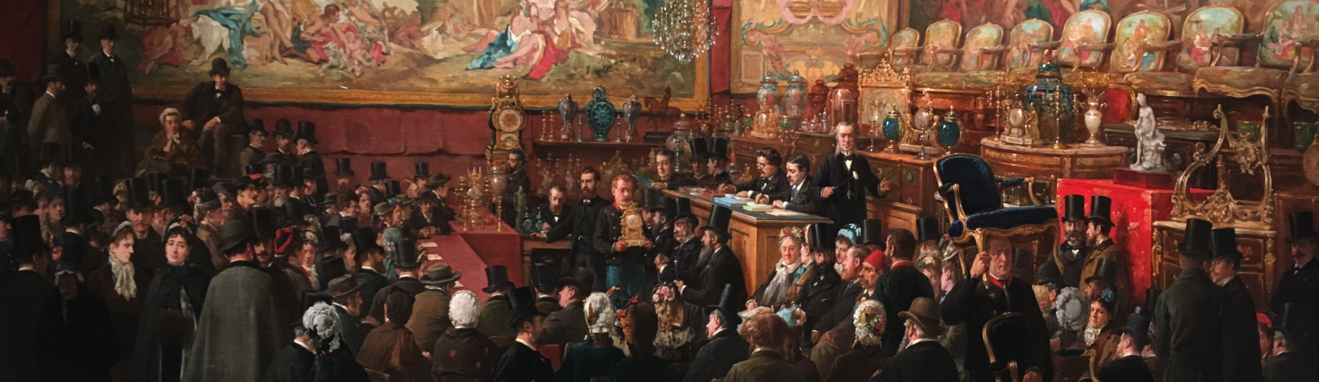 An Auction at the Hotel Drouot 1876, Private collection, courtesy of Talabardon & Gautier, ParisAcademic Conference and WorkshoponThe Formation and Development of New MarketsTOOLS FOR THE FUTURE: RESEARCHING ART MARKET PRACTICES FROM PAST TO PRESENTThursday 30 May, Royal AcademyFriday 31 May, Kingston School of Art, Kingston UniversityAs the art market has grown and evolved worldwide, there have been many instances where new areas of production, trade, collecting and valuation of art have emerged. This academic conference and workshop focuses on exploring new paradigms and ways that art markets function, whether in the primary or secondary sector. The aim of this two-day conference and workshop is to evaluate, analyse and explore the range of mechanisms by which a particular ‘product’ enters the art market, how these markets evolve and who are the key players whether collectors or dealers,) individuals or institutions as well as the range of other agents. Well document prior areas of research into art market innovation, emergence and growth include17th century imports of Chinese and Japanese ceramics, lacquers and textiles; the market for 17th century Dutch and Flemish paintings in Paris and London during the 18th century; and the rise of the Barbizon school in 19th-century Paris. More recently we have seen the emergence of photography and street art as important areas of production introducing both opportunities and risks to existing and new players. New art forms such as digital and video art raise further questions as to whether existing models of agency are still appropriate and thus, whether new technology is fundamentally changing the creation, trade, consumption and validation of art.This conference invites new and existing research around the emergence of art markets, their evolution and dynamics. Conference topics will include: the role of the state in the development of markets, the role of the artist. The art fair and the collector the creation of new markets, the dealer and the market, mapping markets, the role o f new media and impact of social change – with an ongoing focus and discussion on the tools, techniques, research methods and strategies which enable the study of art markets.In-depth discussion following each group of papers will allow participants to explore the complex relationships between the different factors that create, support and sustain the rise or fall of particular markets. The workshop ends with two round table discussions to explore further the methodologies involved in researching new markets. For further information or to register please email adrianaturpin@gmail.com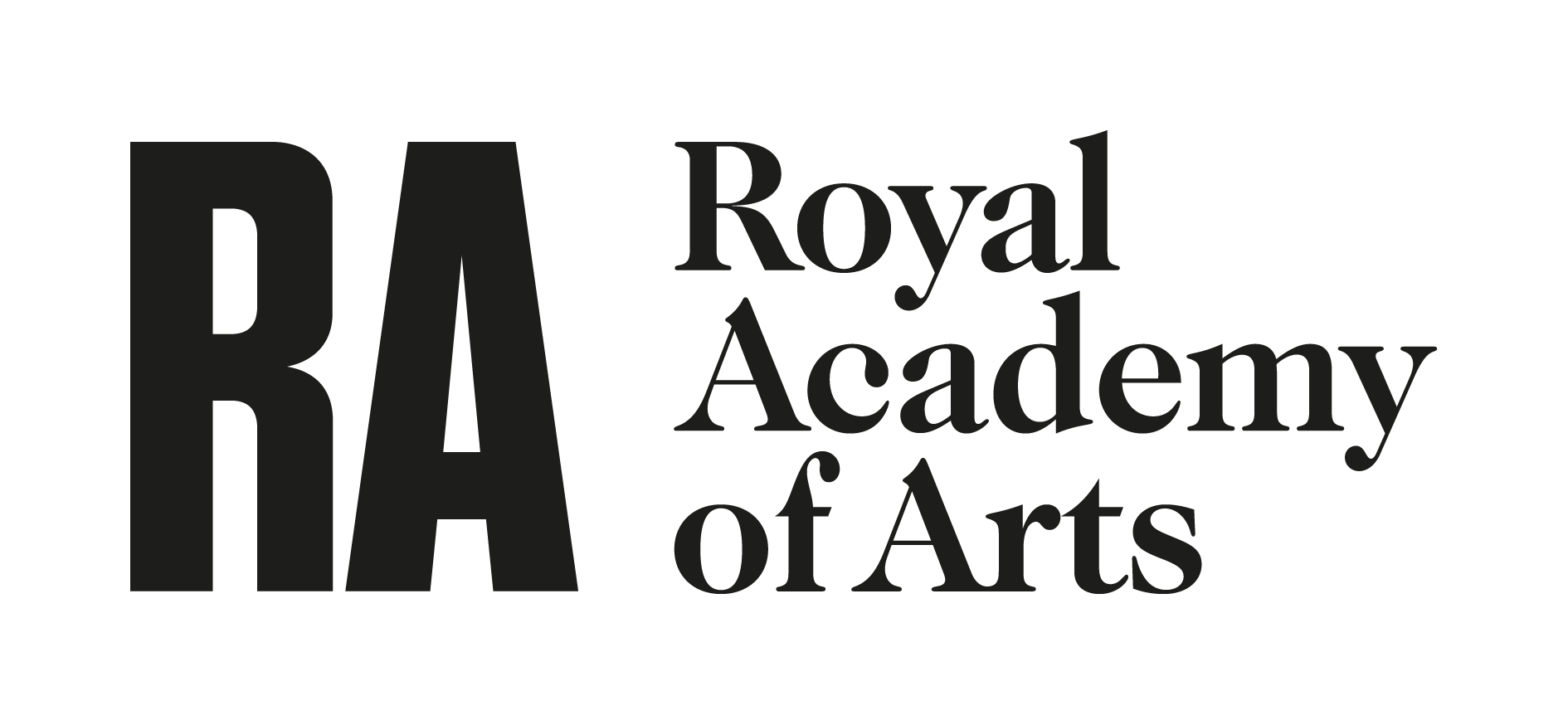 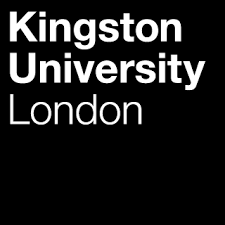 ProgrammeThursday, 30 May, Royal Academy9.45 	Welcome : Dr, Anna Dempster, Head of Academic Programmes at the Royal	Academy of Arts9.50	Introduction: Adriana Turpin, Institut d’Études Superièures des Arts10.00	Keynote: Bénédicte Miyamoto, Université Sorbonne Nouvelle: New market testing 	old networks at London auction houses, 1760-181510.50   Coffee Break11.20 SESSION ONE:  The role of the state	Chair: Anna Dempster	Renata Komić Marn, Tina Košak, ZRC SAZU, France Stele Institute of Art 	History, Ljubljana: Caught between New Politics and Economic Crisis: 	Market with 	Art and Antiquities in Interwar Yugoslavia	Hoe Su Fern, Singapore Management University; Lively Infrastructures: Tracing 	the Redistributive Potentials of the State-Led Development of a 	Contemporary Art 	Marketplace in Singapore	Malvika Maheshwari, Ashoka University, Sonipat: The State of the Arts: Role of 	the Indian State in Making Artists and the ‘Emerging Indian Art Market’	DISCUSSION12.30    LUNCH13.30   SESSION TWO: Artists and the fair creating new markets	Chair: Adriana Turpin	Sarah Bakkalli, University of Paris X Nanterre, From the artist studio to the 	amateur's portfolio: the modern drawing market and collecting in Paris early 19th 		Marta Pérez Ibáñez, University of Granada, The 21st Century Self-managing 	Artist 	and the genesis of new art market trends in Spain	Michele Casagrande, Erasmus University, Rotterdam, Spreading the word. 	The 	Venice Biennale as “globalisation gateway” and its impact on the international diffusion 	of People’s Republic of China contemporary art.	Anna Pojer, Royal Academy Creating a market for Street Art	DISCUSSION15.00 	BREAK15.30 	SESSION THREE: The Collectors role in creating new markets	Chair: Anna Dempster	Tamara J. Mason, Temple University, El Greco and the Barnes Foundation: A 	“Proto-Modernist” in the burgeoning American art market	Ludmila Budrina, Ural Federal University, The Demidoffs and the creation of a 	market for malachite	Leslie Ramos, University of Cambridge, The Latin American Art Market: potential 	growth in an evolving yet fragile socio-economic environment	DISCUSSION16.45  SESSION FOUR The Dealer in the Market	Chair: Nathalie Moureau	Ludewijk Dekker and Ellen Loots, Erasmus University, Rotterdam, Does art 	follow money, or money follow art? A qualitative study of the emerging art market 	in the city of Rotterdam	Alice Ensabella, University of Grenoble , Alphonse Bellier and the creation of the 	market of modern art at the Hotel Drouot (Paris, 1920-1930)	Olga Kanzaki Sooudi, University of Amsterdam, A dealer’s work: Creating value 	in an emerging art market	DISCUSSION18.00 Close of day & wine receptionFRIDAY, 31 May, School of the Arts Kingston University10.15 WELCOME & INTRODUCTION10.20  Keynote: Léa St. Raymond, Université Paris Nanterre, The Launch of new artistic markets at Parisian auction houses, 1830-1939.11. 00  COFFEE11.30 SESSION FIVE: Mapping MarketsChair: Elisabetta LazarroNadine Oberste-Hetbleck, University of Cologne: A Digital Mapping Project on ART COLOGNE (1967–1997)David Hinojosa Admann, artist and independent scholar, The Pure Taste Indicator - A new reference model for the art worldErin Chang & Ellen Loots, Erasmus University, Rotterdam: How do performance goals of galleries relate to art market development? Evidence from the U.S. and the NetherlandsDiscussion12.45 SESSION SIX: New Media and Social changesChair: Nathalie MoureauKinga Hamvai, Moholy-Nagy University of Art and Design Budapest: Art in emerging markets: the case of IndiaMarcela Rusink, Masaryk University Brno, The art market as a sign of social change? Auctioning confiscated art in the Post-war CzechoslovakiaDISCUSSION13.30-14.30 LUNCH14.30-15.45 ROUND TABLE DISCUSSION: Dealers’ strategiesChair: Mark Westgarth, University of Leeds, Lassla, Olga, Benedicte, 15.45 BREAK16.15 17.30 ROUND TABLE: Developing tools for researching networks and data analysisChair:  Léa St. Raymond, Université Paris Nanterre, Ellen Loots, Nathalie, Elisabetta17.30-17.45 CLOSING REMARKSElisabetta Lazzaro, HKU University of the Arts, Utrecht, Natalie Moureau, Université Paul Valéry Montpellier 317.45 Wine RecepionThe conference is organised by Adriana Turpin (Institut d’Études Supérières des Arts, Paris), Elisabetta Lazzaro (HKU University of the Arts, Utrecht), Natalie Moureau (Université Paul Valéry Montpellier 3)) in partnership with Academic Programmes, Royal Academy of Art and Kingston School of Art, University of Kingston. It is further supported by the Society for the History of Collecting.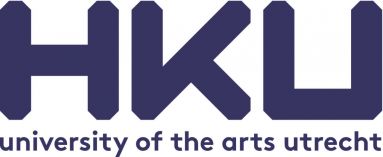 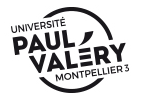 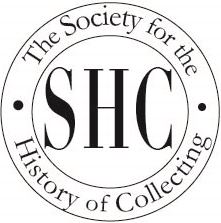 